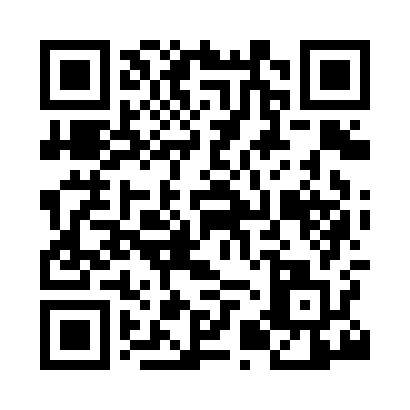 Prayer times for Huntington, Herefordshire, UKMon 1 Jul 2024 - Wed 31 Jul 2024High Latitude Method: Angle Based RulePrayer Calculation Method: Islamic Society of North AmericaAsar Calculation Method: HanafiPrayer times provided by https://www.salahtimes.comDateDayFajrSunriseDhuhrAsrMaghribIsha1Mon3:064:561:166:549:3611:262Tue3:074:571:176:549:3611:263Wed3:074:581:176:549:3611:264Thu3:084:591:176:549:3511:265Fri3:084:591:176:539:3411:266Sat3:095:001:176:539:3411:257Sun3:095:011:176:539:3311:258Mon3:105:021:186:539:3311:259Tue3:105:031:186:529:3211:2510Wed3:115:041:186:529:3111:2411Thu3:125:051:186:529:3011:2412Fri3:125:071:186:519:2911:2413Sat3:135:081:186:519:2811:2314Sun3:135:091:186:509:2711:2315Mon3:145:101:186:509:2611:2216Tue3:155:111:196:499:2511:2217Wed3:155:131:196:499:2411:2118Thu3:165:141:196:489:2311:2119Fri3:175:151:196:479:2211:2020Sat3:185:171:196:479:2011:1921Sun3:185:181:196:469:1911:1922Mon3:195:191:196:459:1811:1823Tue3:205:211:196:449:1611:1724Wed3:205:221:196:449:1511:1725Thu3:215:241:196:439:1311:1626Fri3:225:251:196:429:1211:1527Sat3:235:271:196:419:1011:1528Sun3:235:281:196:409:0911:1429Mon3:245:301:196:399:0711:1330Tue3:255:311:196:389:0611:1231Wed3:265:331:196:379:0411:11